ՈՐՈՇՈՒՄԿատարողական վարույթը կասեցնելու մասին« 06» նոյեմբեր 2018 թ.                                                                ք. Վանաձոր       Հարկադիր կատարումն ապահովող  ծառայության Լոռու մարզային բաժնի ավագ հարկադիր կատարող արդարադատության կապիտան Յուրի Սահակյանս ուսումնասիրելով  05.11.2018 թ. վերսկսված թիվ՝ 00186990 կատարողական վարույթի  նյութերը՝                                                 ՊԱՐԶԵՑԻ        ՀՀ Լոռու մարզի ընդհանուր իրավասության դատարանի կողմից 05.12.2013 թ. տրված թիվ ԼԴ/0344/02/12 կատարողական թերթի համաձայն պետք է Վահան Մարտունի Կիրակոսյանից    հօգուտ Արմեն Վոլոդյայի Բարսեղյանի  բռնագանձել  2.550.000 դրամ և հաշվարկվող տոկոսներ:        Կատարողական գործողությունների կատարման ընթացքում պահանջատիրոջը գրավոր առաջարկություն է արվել դիմել գույքի գտնվելու վայրի ընդհանուր իրավասության դատարան անշարժ գույքից պարտապանին պատկանող բաժնեմասն առանձնացնելու և դրա վրա բռնագանձում տարածելու պահանջով:        ՀՀ Լոռու մարզի ընդհանուր իրավասության դատարանի կողմից 10.08.2015թ. տրված թիվ ԼԴ/0513/02/14 կատարողական թերթի համաձայն պետք է ՀՀ Լոռու մարզի Վանաձոր քաղաքի Մյասնիկյան փողոցի թիվ 4 շենքի 43 հասցեի բնակարանը վաճառել հրապարակային սակարկություններով ՝ ստացված գումարը բաշխելով ընդհանուր սեփականության մասնակիցների միջև նրանց բաժիններին համաչափ:        Վահան Կիրակոսյանից, Ծովինար Կիրակոսյանից, Մերի Կիրակոսյանից, Կարեն Կիրակոսյանից հօգուտ Արմեն Բարսեղյանի բռնագանձել 158.000 դրամ որպես նախապես վճարված պետական տուրքի և փաստաբանի խելամիտ վարձատրության գումար:      Կատարողական գործողությունների կատարման ընթացքում  պարզվել է, որ պարտապանի բաժնեմասը բավարար չէ պահանջատիրոջ նկատմամբ պարտավորության կատարման համար,    պարտապանին   պատկանող   բռնագանձման ենթակա այլ գույք  կամ դրամական միջոցներ  չեն հայտնաբերվել, ի հայտ են եկել սնանկության հատկանիշներ:    Վերոգրյալի հիման վրա և ղեկավարվելով «Դատական ակտերի հարկադիր կատարման  մասին» ՀՀ օրենքի 28 հոդվածով , 37 հոդվածի  8-րդ կետով և «Սնանկության մասին» ՀՀ օրենքի  6-րդ հոդվածի 2-րդ կետովՈՐՈՇԵՑԻ      Կասեցնել  05.11.2018թ. վերսկսված   թիվ 00186990 կատարողական վարույթը    60-օրյա ժամկետով։      Առաջարկել պահանջատիրոջը և պարտապանին նրանցից որևէ մեկի նախաձեռնությամբ 60-օրյա ժամկետում  սնանկության հայց ներկայացնել դատարան:      Որոշման պատճեն ուղարկել կողմերին։      Որոշումը կարող է բողոքարկվել ՀՀ Վարչական դատարան կամ վերադասության կարգով՝ որոշումը ստանալու օրվանից տասնօրյա ժամկետում։    «Դատական ակտերի հարկադիր կատարման  մասին» ՀՀ օրենքի 28 հոդվածի 5–րդ կետի համաձայն հարկադիր կատարողի որոշման բողոքարկումը չի կասեցնում կատարողական գործողությունները։  Ավագ հարկադիր կատարող                                                                 Յ. Սահակյան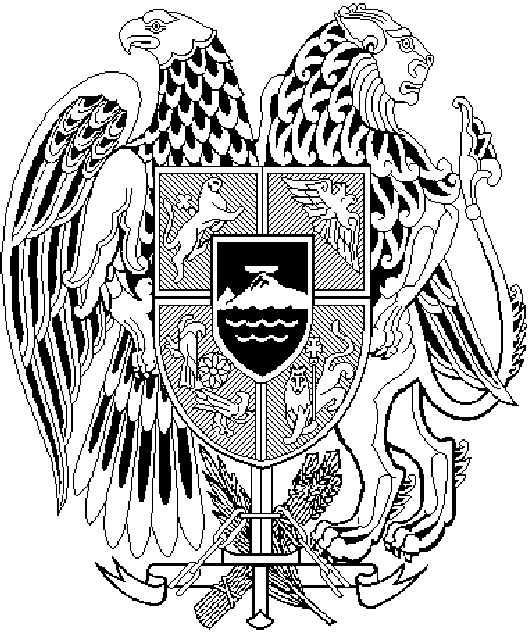 ՀԱՐԿԱԴԻՐ ԿԱՏԱՐՈՒՄՆ ԱՊԱՀՈՎՈՂ ԾԱՌԱՅՈՒԹՅԱՆԼՈՌՈՒ ՄԱՐԶԱՅԻՆ ԲԱԺԻՆՎանաձոր  Գ. Նժդեհի 16   «       »          2018  թ.         Արմեն Վոլոդյայի Բարսեղյանի լիազորված անձ՝Կարեն Թումանյանինք. Վանաձոր, Տ. Մեծի 47-13պատճենը- Վահան Մարտունի Կիրակոսյանին    ք. Վանաձոր, Մյասնիկյան 4-43  Ծ Ա Ն ՈՒ Ց ՈՒ Մ      ՈՒղարկվում է  Հարկադիր կատարումն  ապահովող ծառայության Լոռու մարզային բաժնի   ավագ հարկադիր կատարողի կողմից կայացված  որոշումը` կատարողական վարույթը կասեցնելու մասին:       Հայտնվում է, որ համաձայն «Սնանակության մասին» ՀՀ օրենքի 6-րդ հոդվածի 2-րդ մասի՝ Դուք կարող եք պարտապանին սնանկ ճանաչելու վերաբերյալ դիմում ներկայացնել դատարան։ Ձեր կողմից սնանկության դիմում ներկայացնելու դեպքում անհրաժեշտ է կատարողական վարույթը չվերսկսելու դիմումով այդ մասին տեղեկացնել Հարկադիր կատարումն ապահովող ծառայությանը՝ կցելով սնանկության դիմումը դատարան ներկայացված լինելու վերաբերյալ ապացույց։       Կատարողական վարույթը կասեցնելու մասին որոշման կայացման օրվանից սկսած 60-օրյա ժամկետում Ձեր կամ այլ անձանց կողմից դատարանին պարտապանի սնանկության դիմում չներկայացնելու դեպքում կատարողական վարույթը կվերսկսվի, և կատարողական գործողությունները կշարունակվեն, բացառությամբ եթե նշված ժամկետում ԴԱՀԿ ծառայությունը ստանա միևնույն պարտապանի գույքի բռնագանձման վերաբերյալ նոր կատարողական թերթ, և հարուցվի նոր կատարողական վարույթ։ Այդ դեպքում նոր կատարողական վարույթը ևս կկասեցվի  60-օրյա ժամկետով, և Ձեր մասնակցությամբ կատարողական վարույթը չի վերսկսվի, քանի դեռ նշված նոր կատարողական վարույթը կասեցված կլինի։     Անկախ վերոգրյալից՝ կատարողական վարույթը ցանկացած պահի կարող է վերսկսվել և կարճվել, եթե առկա լինեն «Դատական ակտերի հարկադիր կատարման  մասին» ՀՀ օրենքի 42-րդ հոդվածով նախատեսված հիմքերը։    Կատարողական վարույթը կվերսկսվի նաև այն դեպքում, եթե վերանան կասեցման հիմք հանդիսացած՝ պարտապանի սնանկության հատկանիշները։     Ձեր մասնակցությամբ կատարողական վարույթը կասեցնելու մասին որոշումը, ինչպես նաև «Դատական ակտերի հարկադիր կատարման մասին» ՀՀ օրենքի 37-րդ հոդվածի 1-ին մասի 8-րդ կետի հիմքով կատարողական վարույթը 60-օրյա ժամկետով կասեցնելու մասին բոլոր որոշումները հրապարակվում են  www.azdarar.am   ինտերնետային կայքում։Առդիր որոշումը  1 թերթիցԲաժնի պետարդարադատության  փոխգնդապետ                                                  Գ. ԴումանյանԿատ. Յու. Սահակյան կ/վ`00186990«       »          2018  թ.         Արմեն Վոլոդյայի Բարսեղյանի լիազորված անձ՝Կարեն Թումանյանինք. Վանաձոր, Տ. Մեծի 47-13պատճենը- Վահան Մարտունի Կիրակոսյանին    ք. Վանաձոր, Մյասնիկյան 4-43  Ծ Ա Ն ՈՒ Ց ՈՒ ՄՈՒղարկվում է  Հարկադիր կատարումն  ապահովող ծառայության Լոռու մարզային բաժնի   ավագ հարկադիր կատարողի կողմից կայացված  որոշումը` կատարողական վարույթը կասեցնելու մասին:       Հայտնվում է, որ համաձայն «Սնանակության մասին» ՀՀ օրենքի 6-րդ հոդվածի 2-րդ մասի՝ Դուք կարող եք պարտապանին սնանկ ճանաչելու վերաբերյալ դիմում ներկայացնել դատարան։ Ձեր կողմից սնանկության դիմում ներկայացնելու դեպքում անհրաժեշտ է կատարողական վարույթը չվերսկսելու դիմումով այդ մասին տեղեկացնել Հարկադիր կատարումն ապահովող ծառայությանը՝ կցելով սնանկության դիմումը դատարան ներկայացված լինելու վերաբերյալ ապացույց։       Կատարողական վարույթը կասեցնելու մասին որոշման կայացման օրվանից սկսած 60-օրյա ժամկետում Ձեր կամ այլ անձանց կողմից դատարանին պարտապանի սնանկության դիմում չներկայացնելու դեպքում կատարողական վարույթը կվերսկսվի, և կատարողական գործողությունները կշարունակվեն, բացառությամբ եթե նշված ժամկետում ԴԱՀԿ ծառայությունը ստանա միևնույն պարտապանի գույքի բռնագանձման վերաբերյալ նոր կատարողական թերթ, և հարուցվի նոր կատարողական վարույթ։ Այդ դեպքում նոր կատարողական վարույթը ևս կկասեցվի  60-օրյա ժամկետով, և Ձեր մասնակցությամբ կատարողական վարույթը չի վերսկսվի, քանի դեռ նշված նոր կատարողական վարույթը կասեցված կլինի։     Անկախ վերոգրյալից՝ կատարողական վարույթը ցանկացած պահի կարող է վերսկսվել և կարճվել, եթե առկա լինեն «Դատական ակտերի հարկադիր կատարման  մասին» ՀՀ օրենքի 42-րդ հոդվածով նախատեսված հիմքերը։    Կատարողական վարույթը կվերսկսվի նաև այն դեպքում, եթե վերանան կասեցման հիմք հանդիսացած՝ պարտապանի սնանկության հատկանիշները։     Ձեր մասնակցությամբ կատարողական վարույթը կասեցնելու մասին որոշումը, ինչպես նաև «Դատական ակտերի հարկադիր կատարման մասին» ՀՀ օրենքի 37-րդ հոդվածի 1-ին մասի 8-րդ կետի հիմքով կատարողական վարույթը 60-օրյա ժամկետով կասեցնելու մասին բոլոր որոշումները հրապարակվում են  www.azdarar.am   ինտերնետային կայքում։Առդիր որոշումը  1 թերթիցԲաժնի պետարդարադատության  փոխգնդապետ                                                  Գ. ԴումանյանԿատ. Յու. Սահակյան կ/վ`00186990